Městský úřad Horšovský Týn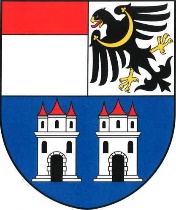 odbor výstavby a územního plánovánínám. Republiky 52, 346 01 Horšovský Týn__________________________________________________________________________________________Příloha č. 14 k vyhlášce č. 503/2006 Sb.Věc:  	OZNÁMENÍ ZMĚNY V UŽÍVÁNÍ STAVBYpodle ustanovení § 127 zákona č. 183/2006 Sb., o územním plánování a stavebním řádu (stavební zákon), a § 18l vyhlášky č. 503/2006 Sb., o podrobnější úpravě územního rozhodování, územního opatření a stavebního řádu ČÁST AStavba, která je předmětem oznámení (název, místo stavby, účel stavby)............................................................................................................................................................................................................................................................................................................................................................................................................................................................................................................................................................................................................................................................................................II. Osoba oznamující změnu 	vlastník stavby       	osoba, která prokáže právo změnit užívání stavby(fyzická osoba uvede jméno, příjmení, datum narození, místo trvalého pobytu popřípadě též adresu pro doručování, není-li shodná s místem trvalého pobytu; pokud záměr souvisí s její podnikatelskou činností, uvede fyzická osoba jméno, příjmení, datum narození, IČ, bylo-li přiděleno, místo trvalého pobytu popřípadě též adresu pro doručování, není-li shodná s místem trvalého pobytu; právnická osoba uvede název nebo obchodní firmu, IČ, bylo-li přiděleno, adresu sídla popřípadě též adresu pro doručování, není-li shodná s adresou sídla, osobu oprávněnou jednat jménem právnické osoby)............................................................................................................................................................................................................................................................................................................................................................................................................................................................................................................................................................................................................................................................................................Telefon / mobilní telefon: .............................................................................................................................Fax / e-mail: …………………...…………..................................................................................................Datová schránka:……………... ……………...............................................................................................Oznamuje-li změnu v užívání více osob, připojují se údaje obsažené v tomto bodě v samostatné příloze:	    ano                  neIII. Oznamující osoba jedná    	samostatně       	je zastoupena; v případě zastoupení na základě plné moci je plná moc připojena v samostatné příloze (u fyzické osoby se uvede jméno, příjmení, datum narození, místo trvalého pobytu popřípadě též adresu pro doručování, není-li shodná s místem trvalého pobytu; právnická osoba uvede název nebo obchodní firmu, IČ, bylo-li přiděleno, adresu sídla popřípadě též adresu pro doručování, není-li shodná s adresou sídla, osobu oprávněnou jednat jménem právnické osoby):............................................................................................................................................................................................................................................................................................................................................................................................................................................................................................................................................................................................................................................................................................Telefon / mobilní telefon: .............................................................................................................................Fax / e-mail: ……………..............................................................................................................................Datová schránka:……………....…………..................................................................................................IV.   Údaje o navrhované změně  Dosavadní účel užívání:……………………………………………………………………………………Navrhovaný účel užívání (popis navrhované změny v účelu užívání stavby, v jejím provozním zařízení, ve způsobu výroby nebo v jejím podstatném rozšíření nebo změny v činnosti, jejíž účinky by mohly ohrozit život a veřejné zdraví, život a zdraví zvířat, bezpečnost nebo životní prostředí):.............................................................................................................................................................................................................................................................................................................................................................................................................................................................................................................................................................................................................................................................................................................................................................................................................................................................................................................................................................................................................................................................................................................................................................................................................................................................................................................................................................................................................................................................................................................................................................................................................................................................................................................................................................................................................................................................................................................Odůvodnění zamýšlené změny:…………………………………………………………………………….……………………………………………………………………………………………………………...……………………………………………………………………………………………………………..……………………………………………………………………………………………………………..……………………………………………………………………………………………………………..……………………………………………………………………………………………………………...……………………………………………………………………………………………………………........................................................................................................................................................................................................................................................................................................................................................................................................................................................................................................................Statistické údaje:Pokud navrhovanou změnou vznikají nebo se ruší byty:počet nových bytů.…………………….. ……………..…………………………………….……………..počet zrušených bytů.…………………….. ……………..………………………………….……………..užitková plocha všech bytů v m² (bez plochy nebytových prostor)………………………………………Změna vyžaduje nové nároky na veřejnou dopravní nebo technickou infrastrukturu:	    ne	    ano, jedná se o tyto nové nároky: ………………………………………………………………………………………………………………………………………………………………………………………………………………………………………………………………………………………………………………………………………Pro změnu bylo vydáno závazné stanovisko k posouzení vlivů provedení záměru na životní prostředí:	    ne	    anooznačení orgánu, který stanovisko vydal:…………………………………………………………………datum vydání a č.j. stanoviska…………………………………………………………………………Na změnu v užívání stavby bylo vydáno rozhodnutí o změně vlivu užívání stavby na území podle § 81 stavebního zákona 	    ne	    anooznačení orgánu, který rozhodnutí vydal:…………………………………………………………………datum vydání a č.j. rozhodnutí…………………………………………………………………………….V. U dočasné stavby Doba trvání do…………………………………………………..…...…………………………………..V …………...……………………dne……..…....…….         ………………………………………………podpisČÁST BPřílohy oznámení o změně v užívání stavby:Doklad prokazující vlastnické právo ke  stavbě, pokud stavební úřad nemůže existenci takového práva ověřit v katastru nemovitostí dálkovým přístupem, nebo souhlas vlastníka stavby se změnou v užívání stavby, není-li oznamující osoba vlastníkem stavby. V případě změny v užívání stavby spočívající v prodloužení doby trvání dočasné stavby nebo změny dočasné stavby na stavbu trvalou oznamovatel připojí též souhlas vlastníka pozemku, na kterém je stavba umístěna, není-li jím oznamovatel.Plná moc v případě zastupování oznamující osoby, není-li udělena plná moc pro více řízení, popřípadě plná moc do protokolu.Dokumentace s vyznačením stávajícího a nového způsobu užívání jednotlivých místností a prostorů; u starších staveb, kde se dokumentace nezachovala, lze k návrhu předložit pasport stavby (§ 125 stavebního zákona).  Samostatná příloha k bodu II. části A.  Závazná stanoviska dotčených orgánů, popřípadě jejich rozhodnutí opatřená doložkou právní moci, pokud jsou pro změnu v užívání stavby zvláštními právními předpisy vyžadována,   jsou připojena v dokladové části dokumentace,   samostatně   s uvedením příslušného orgánu, č.j. a data vydání, a to na úseku  ochrany přírody a krajiny ………………………………….……………………………….  ochrany vod …….…………………………………………………………………………..  ochrany ovzduší……………………………………………………..………………………  ochrany zemědělského půdního fondu………………………………………………………  ochrany lesa………………………………………………………..………………………..  ochrany ložisek nerostných surovin.…...…………………………………………………...  odpadového hospodářství …………………………………………..………………………  prevence závažných havárií ..………………………………..……………………………..  ochrany veřejného zdraví ……..……………………………………………………………  lázní a zřídel….…………..…………..……………………… ……………………………..  veterinární péče………………………………………………………..……………………  památkové péče………………………………………………………..……………………  dopravy na pozemních komunikacích ..…………………………………………………….  dopravy drážní………………………………………………………………………………  dopravy letecké………………………………………………………..……………………  dopravy vodní………….………………………...……………………..…………………..  energetiky…………...………………………….………..…..…..………………………….  jaderné bezpečnosti a ochrany před ionizujícím zářením...…………………………………  elektronických komunikací ………………………...…..…………………………………..  obrany státu..………………………………………….…………………………………….  bezpečnosti státu…………………………………………………………..……………..….  ochrany obyvatelstva …………………………………………………………………….…  požární ochrany………………………………………………………….…………………..  další.………………………………………………………….……………………………….………………………………………………………………………………………………….…………………………………………………………………………………………………..Stanoviska vlastníků veřejné dopravní a technické infrastruktury, na kterou je stavba napojena, připojená k oznámení, pokud to změna v užívání stavby vyžaduje  jsou připojena v dokladové části dokumentace,   samostatně   s uvedením příslušného vlastníka, č.j. a data vydání, a to na úseku:  elektrické energie …………………….…………………………………………………….  plynu…………….…………………….…………………………………………………….  rozvodu tepla ……....…………………………………………………………………..……  vody ……………..………………….……………………………………………………….  kanalizace …………………………….…..…………………………………………………  elektronických komunikací….……….…….…………………………………..……………  dopravy ………..……………………….……………………………………………………  další …………………………………………………………………………………………………………………………………………….…………………………………………………………………………………………………………………………………………………..Stanovisko orgánu ochrany přírody podle § 45i odst. 1 zákona č. 114/1992 Sb., kterým tento orgán vyloučil významný vliv na předmět ochrany nebo celistvost evropsky významné lokality nebo ptačí oblasti, pokud je podle zákona č. 114/1992 Sb. vyžadováno. 